FICHA REGISTRO DE AUTOR - EDITOR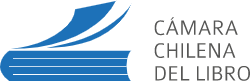 INTERNATIONAL STANDARD BOOK NUMBERAgencia ISBNCámara Chilena del libroAvda. Lib. Bdo. O'Higgins 1370, Of. 502. Santiago www.camaradellibro.cl / www.isbnchile.cl                                                                                                                                                         Fecha de Solicitud: Información del autor-editorInformación del autor-editorInformación del autor-editorNombre completo:Nombre completo:Nombre completo:No. de identificación de ciudadanía:Datos de ubicaciónDatos de ubicaciónPaís: Departamento, provincia, estado: Dirección: Ciudad: Teléfono: Fax: Página web o URL: e-mail: Código postal:Código postal: